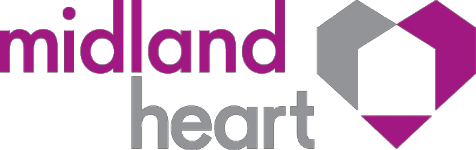 Role ProfileKey Role ResponsibilitiesDeliver excellent administrative support in line with Midland Heart policies and procedures.Provide administrative support to facilitate the delivery of a high quality maintenance services through Midland Heart’s supply chain and direct delivery partners ensuring that operational objectives including KPIs are achieved.Ensure Health and Safety requirements are met in accordance with Midland Hearts policy, procedures and statutory requirements.Work closely with the wider Midland Heart team to ensure that customers are provided with a seamless service and a high level of customer care in every aspect of the service delivered.Support the Building Safety Team in the delivery of qualitative and quantitative performance targets for respective contracts.Processing of orders, invoices and other contract documentation/data within required timescales and input data on to the required IT system for the specific activity or area of business.Provide timely and concise reports in line with Midland Heart processes and procedures.Ensure that all relevant certification is provided for all works completed. To represent Midland Heart as required at internal, external andcontract review meetings.To undertake any other duties within the scope of the post, as directed by Midland Heart’s management team and on occasions work in other areas of Midland Heart as required.Support the Contract Manager to fulfil their function as lead contract administrator for relevant supply chain management.Ensure that all Midland Heart properties are maintained to the decent homes standard whilst creating a climate of innovation and opportunities for efficiencies.Financial Control and Value for MoneySupport in the monitoring of relevant budgets ensuring expenditure is robustly managed in line with Midland Hearts financial controls.To ensure that all spend is managed within the appropriate levels of delegated authority and complies with Midland Heart Standing Orders and Financial Regulations.Staff / Contractor ManagementSupport in the monitoring and review of performance and development of the contractor team providing administration related expertise, coaching and other developmental support as required, ensuring a quality service is provided and performance is dealt with appropriately.Legal Compliance and Health and Safety ManagementEnsure Health and Safety requirements are met in accordance with Midland hearts policy, procedures and statutory requirements.Customer ExperienceProvide customers the opportunity to be involved within all areas of compliance as defined with the Involvement strategy. Ensuring service standards are challenged and tested by customers at regular intervals.Improve customer experience through the consistent achievement of high levels of customer satisfaction and improving service delivery through lesson learned from service failures.Education, Qualifications and TrainingKnowledge and ExperienceGCSE English and maths at level ‘C’ or equivalent or ability to demonstrate suitable work experience necessary for delivering the role.ExperienceExperience of working within a similar maintenance operation. Building Safety knowledge is advantageous.Able to take accurate minutes of meetings and type up within agreed timescale.Ability to work alone, and in a team.Well-developed written and oral communication skills. Possess intermediate building maintenance and complianceknowledge.Good planning, organisational and analytical skills.Proven experience of achieving challenging targets and objectives. Experience of working with sector leading construction related andCompliance software.KnowledgeGood construction knowledge including health and safety legislation, fire safety, and CDM Regulations.Ability to identify building defects and their remedies.  Ability to implement change and drive service improvement. Excellent planning, organisational and analytical skills.An understanding of Contract Law and procurement framework.Role Specific Skills & BehavioursExcellent communication skills .Ability to demonstrate support in all situations and to formulate effective and appropriate responses on the basis of sound compliance/technical knowledge.IT literate with thorough understanding and application of asset management systems, Word, Excel, Access and Power point.A can do attitude and team player.A motivator of people in order to deliver through a third party. Advocate of continuous improvement and new ways of working. Professional approach to all aspects of service delivery.Understanding and commitment to the principles of equality and diversityResilience in all aspects of operational delivery.Role Title:AdministratorDepartment:Operations – Building Safety TeamRole Purpose:To provide the administrative support for the effective delivery of contracted maintenance services ensuring delivery is in a timely, costeffective, customer focused and safe manner in line with budgets and legislative requirements whilst achieving the contract SLAs and KPIs.Reporting to:Administration Team LeaderResponsible for:N/ADisclosure level:StandardRole Level:Frontline Worker